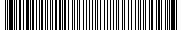 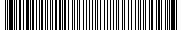 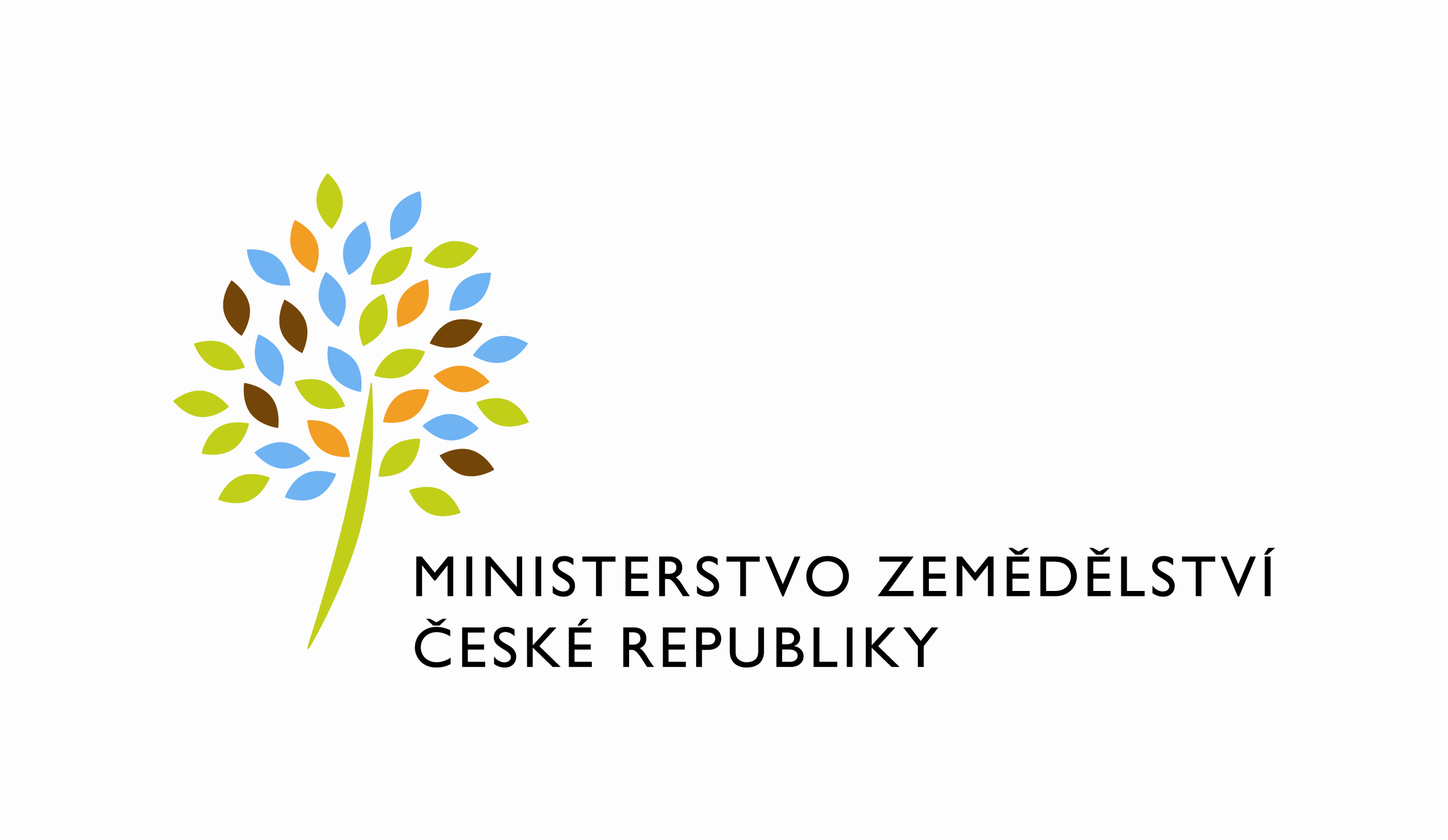 adresa: Těšnov 65/17, Nové Město, 110 00 Praha 1DATUM: 15. 12. 2022Prodloužení termínu dodání objednávky č.4500139477 PZ_PRAIS_II_2021_No651_SR_RV_upravy_1Q2022Vážený pane xxx,tímto vás informuji o prodloužení termínu dodání objednávky č.4500139477 651_PZ_PRAIS_II_2021_SR-upravy_RV_2022_nia_a_body_ukzuz_(Z33045) nově do 31.03.2023.Zdůvodnění:V návaznosti na dohodu z jednání mezi ÚKZÚZ a O2ITS (shrnutí v e-mailu viz příloha), byly předneseny některé optimalizační požadavky do kapitoly 3.6 (skenování). O2ITS zapracovala ostatní body PZ (a přikládá podepsaný testovací scénář), ale u bodu 3.6 byly předneseny úpravy, které vyžadují delší dobu implementace a následného mezi systémového testování (propojení informačního systému elektronické spisové služby ÚKZÚZ /eSPIS/ a Registru vinic).Před zahájením prací sepíšeme pro MZe rozsah očekávaných víceprací, které na tyto úpravy budou nutné (aktuálně je v rámci PZ využito 16 hodin ze 160 hodin alokovaných na vícepráce). S pozdravemPřílohy:útvar: Odbor informačních a komunikačních technologiíČíslo útvaru: 12120VÁŠ DOPIS ZN.:	ZE DNE:	SPISOVÁ ZN.:	 MZE-45060/2021-11152NAŠE ČJ.:	 MZE-71195/2022-12122VYŘIZUJE:	David NeužilTelefon:	221812012E-MAIL:	David.Neuzil@mze.czID DS: 	yphaax8O2 IT Services s.r.o.Vážený panxxxZa Brumlovkou 266/2Michle140 00 Praha 4Ing. Jan Warausředitel odboru